                                                                      ИЗВЕЩЕНИЕ о проведении запроса котировок №  23121101003 от 17.02.2023 годаСпособ закупки:  закупка методом запроса котировок. Покупатель: ЧУЗ «Поликлиника  «РЖД-Медицина пгт. ЧернышевскМесто нахождения, почтовый адрес: 673460,  Забайкальский край, Чернышевский район, пгт. Чернышевск, ул. Калинина д.32 корпус,1 Адрес электронной почты, телефон:E-mail: uzbolnica@yandex.ru, тел.8(30265) 2-18-88.Контактное лицо: Комогорцева Ольга Валерьевна, номер контактного тел. (30265) 2-18-88, E-mail: uzbolnica@yandex.ru,Источник финансирования: собственные средства от предпринимательской деятельности.Предмет договора: Поставщик обязуется передать Покупателю Дефибриллятор переносной с принадлежностями (далее Товар)  в соответствии со спецификацией (Приложение № 1 к договору), а покупатель обязуется принять и оплатить товар.Форма договора: письменная форма по установленному образцу (приложение № 5).  Место, условии и сроки поставки товара: товар поставляется по адресу: 673460,  Забайкальский край, Чернышевский  район, пгт. Чернышевск, ул. Калинина д.32 корпус 1 в срок не позднее 30 (тридцати) рабочих дней с момента направления Покупателем заявки посредством автоматизированной системы заказов «Электронный ордер»Начальная (максимальная) цена договора:    в соответствии с Приложением № 1 «Начальная (максимальная) цена за единицу товара» В цену договора включены доставка, упаковка,  маркировка, страхование, таможенные пошлины, налоги, сборы и другие обязательные платежи. Начальная (максимальная) цена договора формируется с помощью метода сопоставимых рыночных  цен (анализа рынка).Порядок  подачи заявок: Прием  заявок на участие в запросе котировок в электронной форме осуществляется Заказчиком с 17.02.2023 г. с 08 час. 00 минут до 17  часов 00 минут (местного времени), кроме субботы, воскресенья и праздничных дней.Котировочные заявки в форме бумажного документа подаются в течение указанного периода по следующему адресу:  673460,  Забайкальский край, Чернышевский район, пгт. Чернышевск, ул. Калинина д.32  корпус 1.Извещение и котировочная документация размещаются на официальном сайте: nuzcher.ru.Участник закупки может подать только одну котировочную заявку.Участник закупки вправе изменить или отозвать свою заявку в любой момент до истечения срока подачи заявок.Дата и время подачи котировочных   заявок:  «17» февраля 2023 года с 08-00 часов местного времени.Дата и время окончания подачи котировочных заявок: «03» марта   2023 года  в 10-00 часов местного времени.	Место, дата и время вскрытия конвертов с заявками: 673460,  Забайкальский край, Чернышевский район, пгт. Чернышевск, ул. Калинина д.32 корпус 1, этаж 1 в кабинете главного врача 03.03.2023 г. в 15-00 час (местного времени).Место, дата и время рассмотрения и оценки котировочных заявок: комиссия по осуществлению  закупок рассматривает  и оценивает поступившие заявки по адресу: пгт. Чернышевск, ул. Калинина д.32 корпус 1,  в кабинете главного врача 03.03.2023 года в  15-00 часов местного времени  Место, дата и время подведения итогов закупки: комиссия  после получения заявок составляет  протокол подведения итогов котировок, по адресу: пгт. Чернышевск, ул. Калинина д.32 корпус 1,  в кабинете главного врача до 15-30 часов местного времени. Протокол подведения итогов запроса котировок размещается на официальном сайте не позднее 2 дней с даты подписания протокола.Внимание! Время в извещении и документации к извещению указано местное (UTC +9).Процедура закупки осуществляется в соответствии с требованиями Положения о закупке товаров, работ, услуг для нужд частных учреждений ОАО "РЖД", утвержденного приказом Центральной дирекции здравоохранения от 05 марта 2021 года № ЦДЗ-18 и размещенного на сайте Заказчика  nuzcher.ru.И.о. главного врача  ЧУЗ «Поликлиника«РЖД-Медицина» пгт. Чернышевск                                                               Е.В. Говорова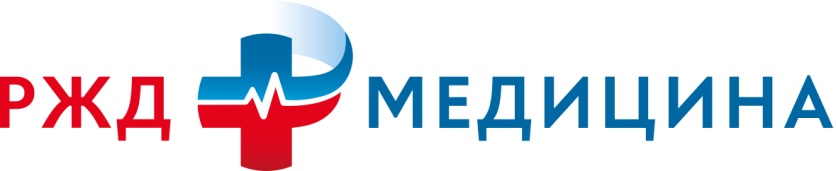 